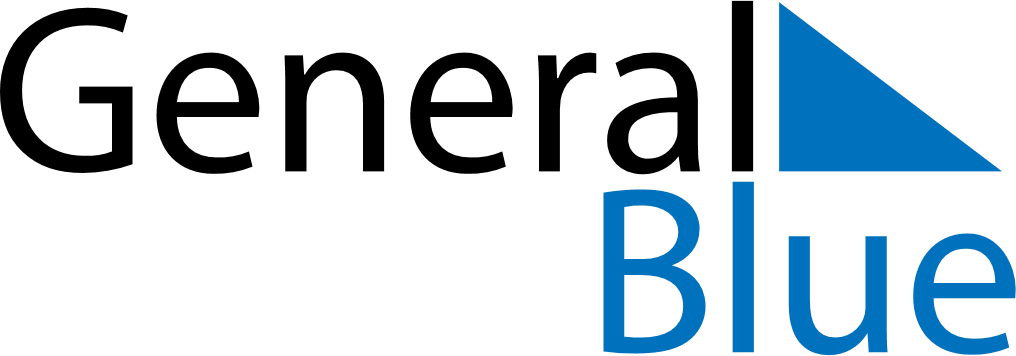 April 2021April 2021April 2021GabonGabonMondayTuesdayWednesdayThursdayFridaySaturdaySunday1234567891011Easter Monday12131415161718Women’s Day192021222324252627282930